小學教案(2017-18 年度上學期)	陳老師《外表的描述》教學範疇：小學 (第一階，閱讀、寫作訓練)中國語文課程第二語言學習架構：基本資料：學習目標：學生能朗讀有關形狀的字詞 (NLS(1.1)1)學生能概述同學的外表特徵 (NLS(1.2)2)學生於閱讀範文後，能回應有關文章內容的問題 (NLR(2.1)2)學生能正確運用標點符號來寫句子 ( NLW(1.3)2)學生能運用所學詞語寫簡單句子 ( NLW(1.3)2)教學流程：*彈性時間：配合發展四，因應學生能力，而作出彈性時間。學生作品: 工作紙 (發展一)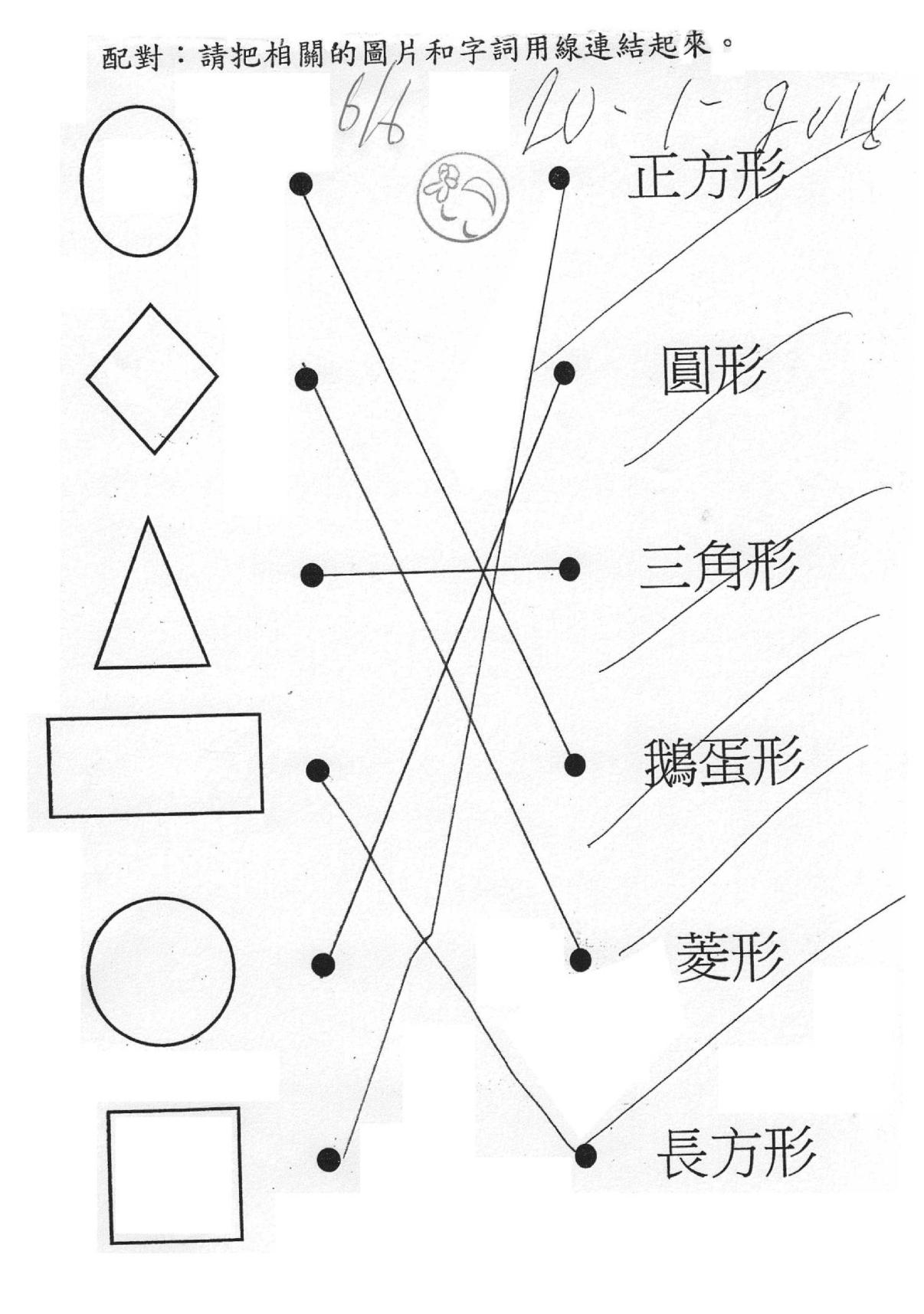 工作紙 (發展二及五)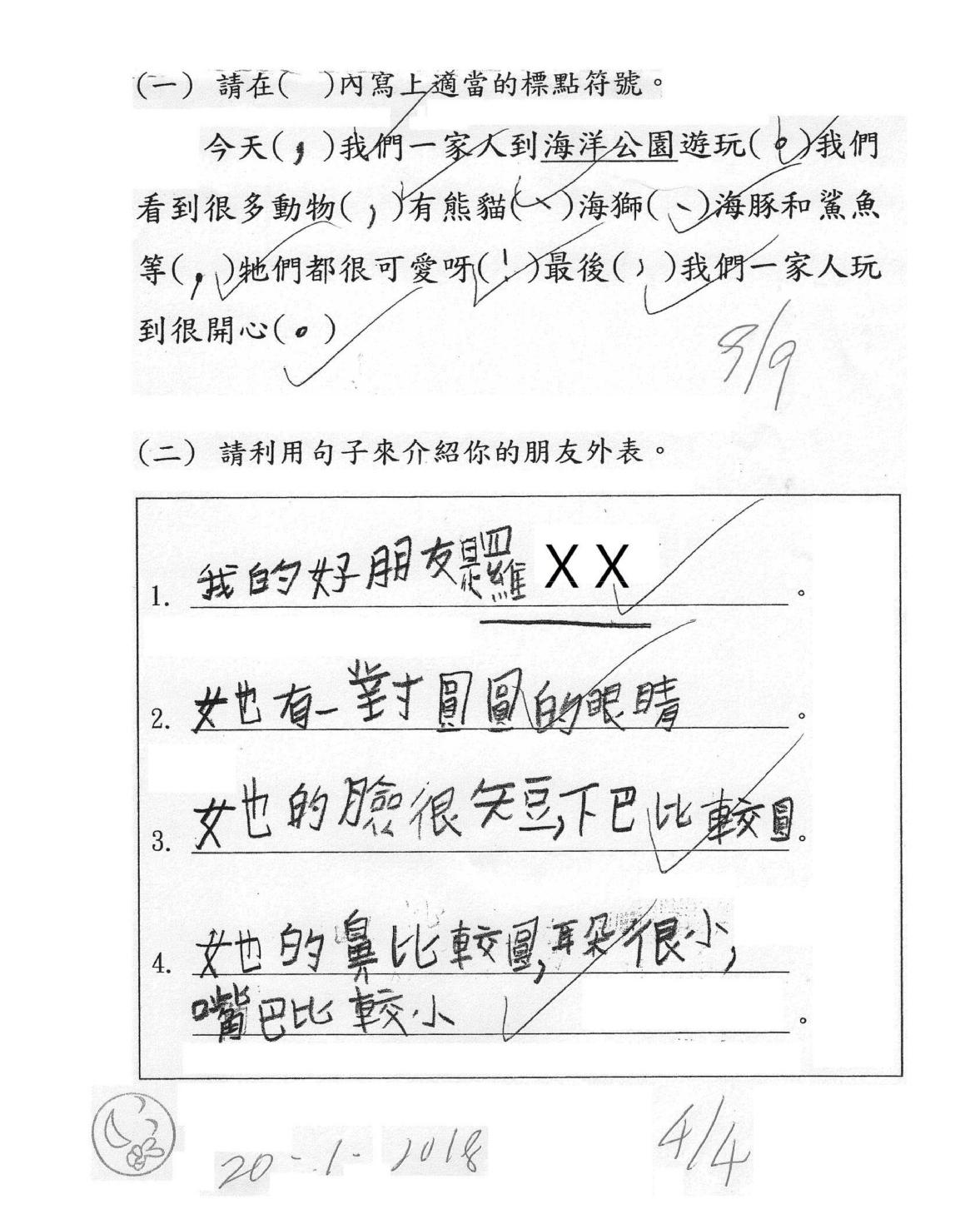 學生書寫形狀的名稱 (發展一)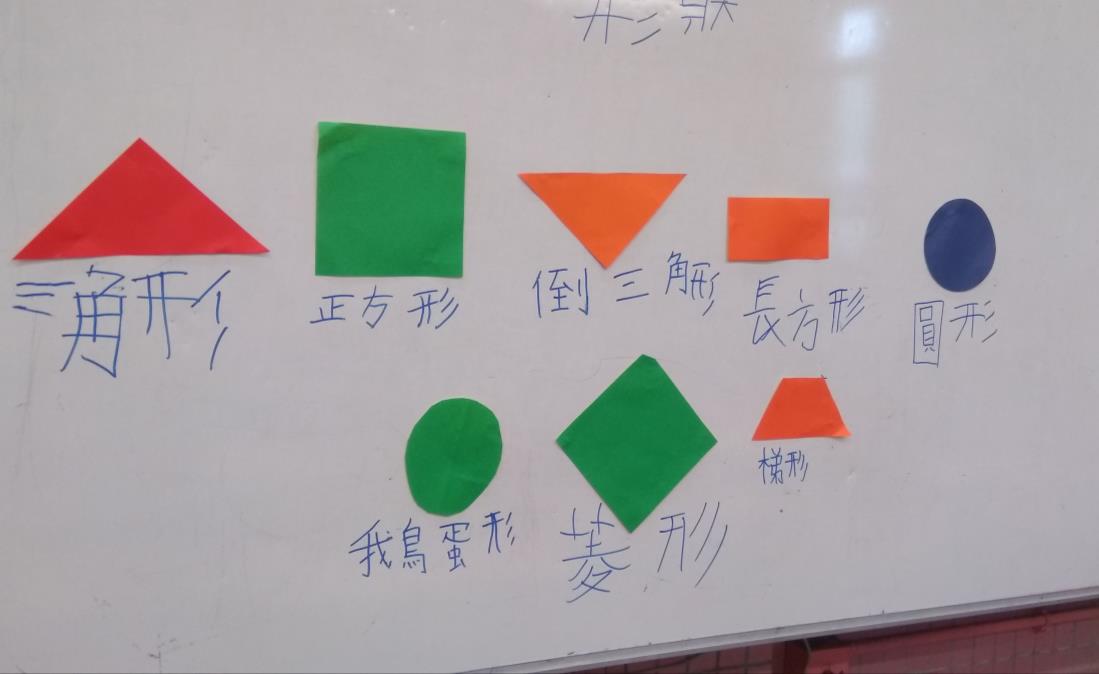 學生運用標點符號創作句子 (發展二)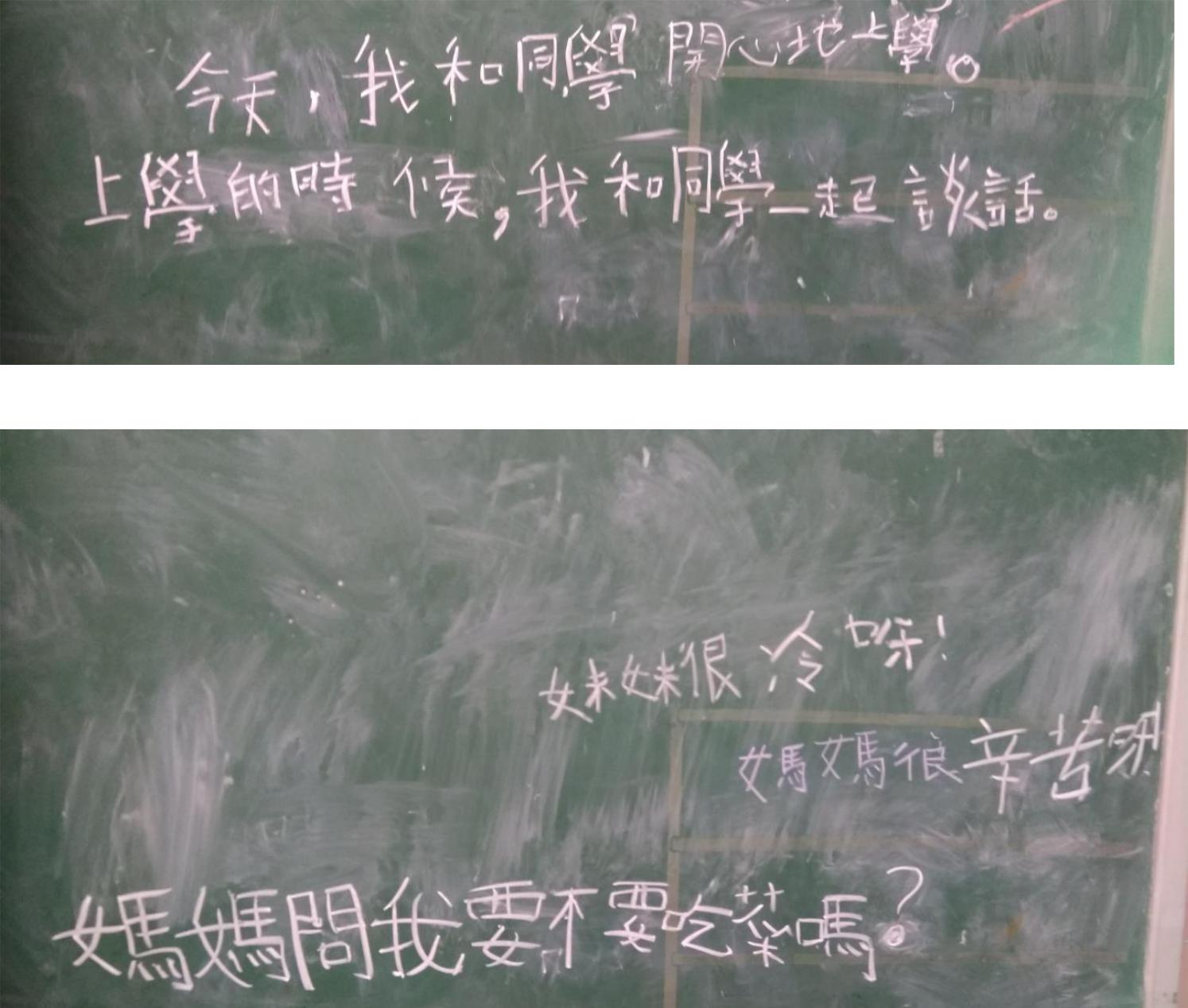 NLS(1.2)2能就日常生活的話題交談，以簡短的句子交代人和事能複述別人的說話內容NLR(2.1)2能理解閱讀材料的內容能對閱讀材料中人物的性格、行為提出簡單的看法NLW(1.3)2能運用所學詞語寫簡單句子，標點符號正確 (如逗號、句號、頓號、問號)任教導師：陳老師任教導師：陳老師日期：2018 年 1 月 20 日期：2018 年 1 月 20 日學校：九龍區小學時間：180分鐘( 9:30am- 12:30pm )科目：中國語文科(非華語課程)教室：103室班(組) 別：低年級組班(組) 別：低年級組教節：第八節節：第八節學生對象：小一(2 人)小二(4 人)學生對象：小一(2 人)小二(4 人)課題：《外表的描述》題：《外表的描述》小三(8 人)學生人數：14 人學生人數：14 人預計過程學習目標教學活動學習材料時間過程學習目標教學活動學習材料時間10 分鐘引入複習有關顏色和學生配對有關顏色的字詞和圖片。圖咭、詞咭量詞的詞彙學生按圖片的內容，配對相關的量詞詞咭。 20 分鐘發展一學生認讀形狀的教師展示簡報，學生指認有關字詞。簡報、形狀圖字詞教師把形狀圖片貼在白板，著學生片、工作紙寫出形狀的名稱。教師派發工作紙，著學生完成有關形狀的工作紙。20 分鐘發展二學生能辨認標點教師播放短片，著學生對標點符號短片、圖咭、符號：逗號、句有初步的認識。工作紙號、頓號、問號教師出示標點符號的圖咭，著學生指認。教師提問運用標點符號的問題，著學生作出回應。教師出示工作紙。35 分鐘發展三學生能回應有關教師向學生展示《我的好朋友》範範文簡報範文內容的問題文，並一起朗讀。教師向學生講解內容，接著學生回應教師的提問。30 分鐘發展四學生能說出朋友教師安排學生二人為一組，嘗試說/的外表特徵說對方的外表特徵。教師請每組學生出來描述對方的外表特徵。(彈性時間)發展五學生能運用字詞教師派發工作紙，著學生進行書寫工作紙*/句子來寫出朋練習。友的外表特徵教師向學生展示寫得最好的學生作品。5 分鐘總結複習主題教師提問本課節的教學內容。獎勵貼紙教師獎勵在課堂中表現良好的學生。